Casa abierta al tiempo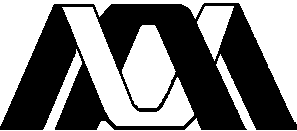 UNIVERSIDAD AUTÓNOMA METROPOLITANA DIVISIÓN DE CIENCIAS BÁSICAS E INGENIERÍASOLICITUD DE ADMISIÓN POSGRADO EN MATEMÁTICASDATOS PERSONALESFECHA  DE NACIMIENTO                                      LUGAR DE NACIMIENTODOMICILIOTELÉFONOS DE CONTACTO (UTILICE EL FORMATO CLAVE-PAÍS-CLAVE-LADA-NÚMERO)ESTUDIOS REALIZADOSLICENCIATURAMAESTRÍAOTROS ESTUDIOS (EN CASO DE QUE HAYA REALIZADO ESTUDIOS DE POSGRADO INCOMPLETOS, ESPECIFÍQUELOS)CUESTIONARIOMarque con una X el grado que pretende obtener al estudiar este posgradoMaestría                                         Doctorado               Indique el orden de interés que tiene en las siguientes áreas de conocimiento. Utilice 1 para la que más le interesa, 2 para la siguiente y así sucesivamente:Si ha tenido experiencia en investigación, indique el tema, el lugar y con quién la realizó A continuación, mencione de manera breve las razones por las que desea estudiar el Posgrado en Matemáticas que se ofrece en la UAM - IztapalapaSi ha recibido orientación sobre los estudios del Posgrado en Matemáticas por parte de algún profesor del programa o de otros programas de la UAM, proporcione el nombre del profesor que le brindó esa orientación.Indique qué fuente de financiamiento tiene, o espera tener, para realizar sus estudios de posgrado Si ha sido becario CONACyT, proporcione la siguiente informaciónCuenta con carta de                 Liberación                          No Adeudo                         Ninguna Por qué medio se enteró del programa de Posgrado en Matemáticas de la UAM - IztapalapaPor Internet 						Feria de Conacyt 	Congreso o evento de difusión				Recomendación de algún profesor o conocido             Revista científica o medio impreso de			Otro (especifique)             difusión ¿Cuál?	______________________________	              _________________________________Firma__________________________			                          Fecha_______________________NOTA:En la página http://pmat.izt.uam.mx  encontrará una guía de estudio actualizada, o bien puede escribir al correo pmat@xanum.uam.mx para obtenerla.Líneas de InvestigaciónAlgebraTeoría de anillos y módulosTeoría de códigos algebraicos y criptografíaTeoría de númerosTeoría de conjuntos y lógica-     Álgebras TopológicasAnálisisAnálisis diferencialAnálisis geométricoMétodos de análisis en ecuaciones diferenciales parcialesAnálisis AplicadoDinámica de fluidos computacionalMatemáticas discretas y computacionalesMétodos matemáticos y computacionales en finanzasResolución numérica de ecuaciones en derivadas parcialesEcuaciones Diferenciales y GeometríaControl de sistemasMecánica celeste, sistemas Hamiltonianos y aplicaciones a la físicaMicronatación y masas fluidas en rotaciónPrincipios de persistencia y bifurcación en sistemas dinámicos y semidinámicosProbabilidad y EstadísticaControl, estabilidad y robustez de sistemas estocásticosEstadística asintóticaMetodología estadística para congruencia externa óptimaOperadores en espacios probabilísticosTopologíaTopología, incluyendo topología de conjuntos, grupos topológicos y C_p-teoríaAPELLIDO PATERNOAPELLIDO MATERNONOMBRE (S)DÍAMESAÑOCIUDAD O POBLACIÓNCIUDAD O POBLACIÓNESTADONACIONALIDADCLAVE ÚNICA DE REGISTRO DE POBLACIÓN (CURP)CLAVE ÚNICA DE REGISTRO DE POBLACIÓN (CURP)CLAVE ÚNICA DE REGISTRO DE POBLACIÓN (CURP)CLAVE ÚNICA DE REGISTRO DE POBLACIÓN (CURP)ESTADO CIVILESTADO CIVILESTADO CIVILCALLENÚMERO (EXT. E INT.)COLONIACIUDAD Y ESTADOPAÍSCÓDIGO POSTALCASATRABAJOCELULARCORREO ELECTRÓNICOINDIQUE SI HA SOLICITADO ANTERIORMENTE EL INGRESO A ESTE POSGRADO       SI NO SI  SU RESPUESTA ES AFIRMATIVA, INDIQUE EN QUÉ TRIMESTRE LO SOLICITÓ______INSTITUCIÓNNOMBRE DE LA LICENCIATURAAÑO DE INGRESOAÑO DE EGRESOAÑO DE EGRESOAÑO DE TITULACIÓNINDIQUE EL PORCENTAJE DE AVANCE EN SUS ESTUDIOSINDIQUE EL PORCENTAJE DE AVANCE EN SUS ESTUDIOSPROMEDIO OBTENIDO EN SUS ESTUDIOS DE LICENCIATURAPROMEDIO OBTENIDO EN SUS ESTUDIOS DE LICENCIATURAPROMEDIO OBTENIDO EN SUS ESTUDIOS DE LICENCIATURATÍTULO DE LA TESIS (O EN SU CASO PROYECTO TERMINAL, SEMINARIO, SERVICIO SOCIAL, ETC.)TÍTULO DE LA TESIS (O EN SU CASO PROYECTO TERMINAL, SEMINARIO, SERVICIO SOCIAL, ETC.)TÍTULO DE LA TESIS (O EN SU CASO PROYECTO TERMINAL, SEMINARIO, SERVICIO SOCIAL, ETC.)TÍTULO DE LA TESIS (O EN SU CASO PROYECTO TERMINAL, SEMINARIO, SERVICIO SOCIAL, ETC.)ASESOR(ES):ASESOR(ES):ASESOR(ES):ASESOR(ES):INSTITUCIÓNNOMBRE DE LA MAESTRÍAAÑO DE INGRESOAÑO DE EGRESOAÑO DE EGRESOAÑO DE EGRESOAÑO DE TITULACIÓNINDIQUE EL PORCENTAJE DE AVANCE EN SUS ESTUDIOSINDIQUE EL PORCENTAJE DE AVANCE EN SUS ESTUDIOSINDIQUE EL PORCENTAJE DE AVANCE EN SUS ESTUDIOSINDIQUE EL PORCENTAJE DE AVANCE EN SUS ESTUDIOSPROMEDIO OBTENIDO EN SUS ESTUDIOS DE MAESTRÍAPROMEDIO OBTENIDO EN SUS ESTUDIOS DE MAESTRÍAPROMEDIO OBTENIDO EN SUS ESTUDIOS DE MAESTRÍATÍTULO DE LA TESIS TÍTULO DE LA TESIS TÍTULO DE LA TESIS DIRECTOR(ES) DE LA TESIS:DIRECTOR(ES) DE LA TESIS:DIRECTOR(ES) DE LA TESIS:INSTITUCIÓNMAESTRÍA, DOCTORADOAÑO DE INGRESOMESES DE PERMANENCIA EN EL POSGRADOMESES DE PERMANENCIA EN EL POSGRADOMESES DE PERMANENCIA EN EL POSGRADOINDIQUE EL PORCENTAJE DE AVANCE QUE ALCANZÓ EN ESOS ESTUDIOSINDIQUE EL PORCENTAJE DE AVANCE QUE ALCANZÓ EN ESOS ESTUDIOSINDIQUE EL PORCENTAJE DE AVANCE QUE ALCANZÓ EN ESOS ESTUDIOSPROMEDIO OBTENIDO EN ESOS ESTUDIOS PROMEDIO OBTENIDO EN ESOS ESTUDIOS ÁlgebraAnálisisAnálisis AplicadoEcuaciones Diferenciales y GeometríaProbabilidad y EstadísticaTopologíaLógica y Teoría de ConjuntosCódigos y CriptografíaÁlgebras TopológicasTeoría de NúmerosNúmero de becario y CVUGradoInicio (dd/mm/aaaa)Término (dd/mm/aaaa)